JUSTIFICACIÓN (Sociocultural, profesional y disciplinar)Desarrollar COMPETENCIAS A DESARROLLARCompetencia de la AsignaturaDiseñar proyectos arquitectónicos integrales plasmados en una edificación con una función predeterminada con una orientación medio ambiental y sustentable (tendrá un alcance a una escala en la que el estudiante pueda orientarse y cumplir con las competencias definidas), evaluando, ponderando y articulando aspectos formales, espaciales, funcionales, tecnológicos y ambientales además de conocer a profundidad la esencia del beneficiario directo del proyecto; respetando y adaptando de forma adecuada la propuesta a las condiciones contextuales del sitio de emplazamiento; usando técnicas de representación correctamente elaboradas y de alta calidad.Competencias GenéricasDesarrollarContenido TemáticoAnálisis e identificación de la problemática urbana y arquitectónica de la ciudadDesarrollo del anteproyecto del conjunto urbanoAnálisis del programa arquitectónicoElaboración del proyecto urbano-arquitectónicoContenidos Analíticos expresados en saberesPLANIFICACIÓN DEL PROCESO DE APRENDIZAJE – ENSEÑANZA Y EVALUACIÓN3.1 Matriz de Planificación del Proceso de Aprendizaje - Enseñanza (Completar)*Presencial (P) = Actividad realizadas con la presencia física de docente y estudiante*Remota Sincrónica (RS) = Actividad realizada con la presencia virtual de docente y estudiante en tiempo real, pero mediada por alguna tecnología que permita la comunicación online.*Remota Asincrónica (RA) = Actividad realizada sin la necesidad de docente y estudiante coincidan en tiempo real, en la que el estudiante realiza actividades de aprendizaje de manera autónoma pero guiada por el docente. Pueden ser actividades antes y después de las clases virtuales realizadas en modalidad remota sincrónica.Sistema de Evaluación (Completar)BIBLIOGRAFÍA Y WEBGRAFÍA (Básica y complementaria)DesarrollarNORMATIVA DE CLASES Y MATERIALES PARA LA ASIGNATURA Desarrollar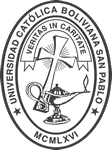 UNIVERSIDAD CATÓLICA BOLIVIANA "SAN PABLO¨PLAN DE ASIGNATURAElementos de CompetenciaSaberesSaberesSaberesUnidades de AprendizajeElementos de CompetenciaProcedimentalesConceptualesActitudinalesUnidades de AprendizajeElemento de Competencia 1: (Desarrolle el elemento de competencia)Elemento de Competencia 2: (Desarrolle el elemento de competencia)Elemento de Competencia X: (Desarrolle el elemento de competencia-Investiga y analiza la realidad urbano-arquitectónica tarijeña-Recopila y analiza la información-Genera equipos de trabajo y escoge sitio de intervención del proyecto-Selecciona un caso de estudio, investiga y elabora las primeras ideas diagnósticas para el anteproyecto urbano - arquitectónico -Métodos de investigación y análisis-Tipos de información -Estructura para la elaboración del proyecto -Componentes de la investigación-Competencias de edificaciones urbanas-Técnicas de exposición y defensa de Proyecto de diseñoAnalítico para determinar las características de los diferentes problemas urbano-arquitectónicos.Objetivo en la resolución de los diferentes problemasUnidad de AprendizajeSaberesSemanasEstrategias y actividades de aprendizaje – enseñanza*(Las estrategias son la planificación del proceso enseñanza aprendizaje, el cómo va a dirigir su clase. Para lo cual usted debe elegir las actividades que le ayudaran a ejecutar su planificación)Estrategias y actividades de aprendizaje – enseñanza*(Las estrategias son la planificación del proceso enseñanza aprendizaje, el cómo va a dirigir su clase. Para lo cual usted debe elegir las actividades que le ayudaran a ejecutar su planificación)Estrategias y actividades de aprendizaje – enseñanza*(Las estrategias son la planificación del proceso enseñanza aprendizaje, el cómo va a dirigir su clase. Para lo cual usted debe elegir las actividades que le ayudaran a ejecutar su planificación)Unidad de AprendizajeSaberesSemanasPresencialRemota a sincrónicaRemota asincrónica(La unidad de aprendizaje corresponden a los temas, los cuales deben ser coherentes con el elemento de competencia)1.2.3....COMPETENCIASSEMANAACTIVIDADES DE EVALUACIÓN Y EVIDENCIASMODALIDAD* MODALIDAD* MODALIDAD* CRITERIOS DE EVALUACIÓN%COMPETENCIASSEMANAACTIVIDADES DE EVALUACIÓN Y EVIDENCIASPRSRACRITERIOS DE EVALUACIÓN%Dimensión/Elemento de Competencia 1:(Usted debe tener claro el tipo de actividad o tarea que necesita realizar para recoger las evidencias que plantea.Las evidencias varían desde una evaluación escrita, un check list hasta una rúbrica, es cómo el estudiante le demostrará a usted que ha aprendido)(Es el marco de referencia, donde usted manifiesta qué es lo que está evaluando, qué resultado debe mostrar el estudiante en su desempeño o cómo debe estar elaborado el producto para demostrar su aprendizaje. Se recomienda definir claramente los criterios de evaluación de manera que sirvan al estudiante como parte de su aprendizaje)(Las ponderaciones las determina usted según a complejidad de los elementos de competencia)Dimensión/Elemento de Competencia 2:Dimensión/Elemento de Competencia 3:Dimensión/Elemento de Competencia X:NOTA DE HABILITACIÓNNOTA DE HABILITACIÓNNOTA DE HABILITACIÓNNOTA DE HABILITACIÓNNOTA DE HABILITACIÓNNOTA DE HABILITACIÓNNOTA DE HABILITACIÓN100%Competencia de la asignatura:100%